      UNIVERSIDAD JUÁREZ DEL ESTADO DE DURANGO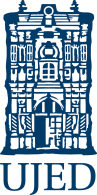 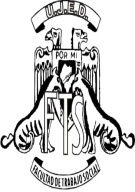 FACULTAD DE TRABAJO SOCIALCOORDINACIÓN DE EDUCACIÓN CONTINUA Y VINCULACIÓNIndicaciones: Responde la respuesta de forma clara y precisa como se te pide, gracias…ENCUESTA DE OPINIÓN PARA ALUMNOS (SEM B 2018)¿Te interesaría ingresar a cursos extracurriculares en periodos vacacionales?Sí________          No________                 2.-¿Te gustaría que los cursos fueran?Presenciales______       Virtuales_______    Mixtos_________¿Sí los cursos fueran presenciales, en qué horario se te facilitaría?Matutino_______    Vespertino_______    Otro: Específica_______________________¿Estarías dispuesto a pagar un curso extracurricular? Sí______      No_______¿Algún tema en particular que te interese aprender o profundizar en tu formación profesional de trabajo social o personal?, escríbelos por orden de importancia para ti.a)____________________________________________________________b)____________________________________________________________C)____________________________________________________________Gracias por tu opinión, con ello, contribuyes a mejorar el servicio que presta la Coordinación de Educación Continua y Vinculación de la Facultad de Trabajo Social